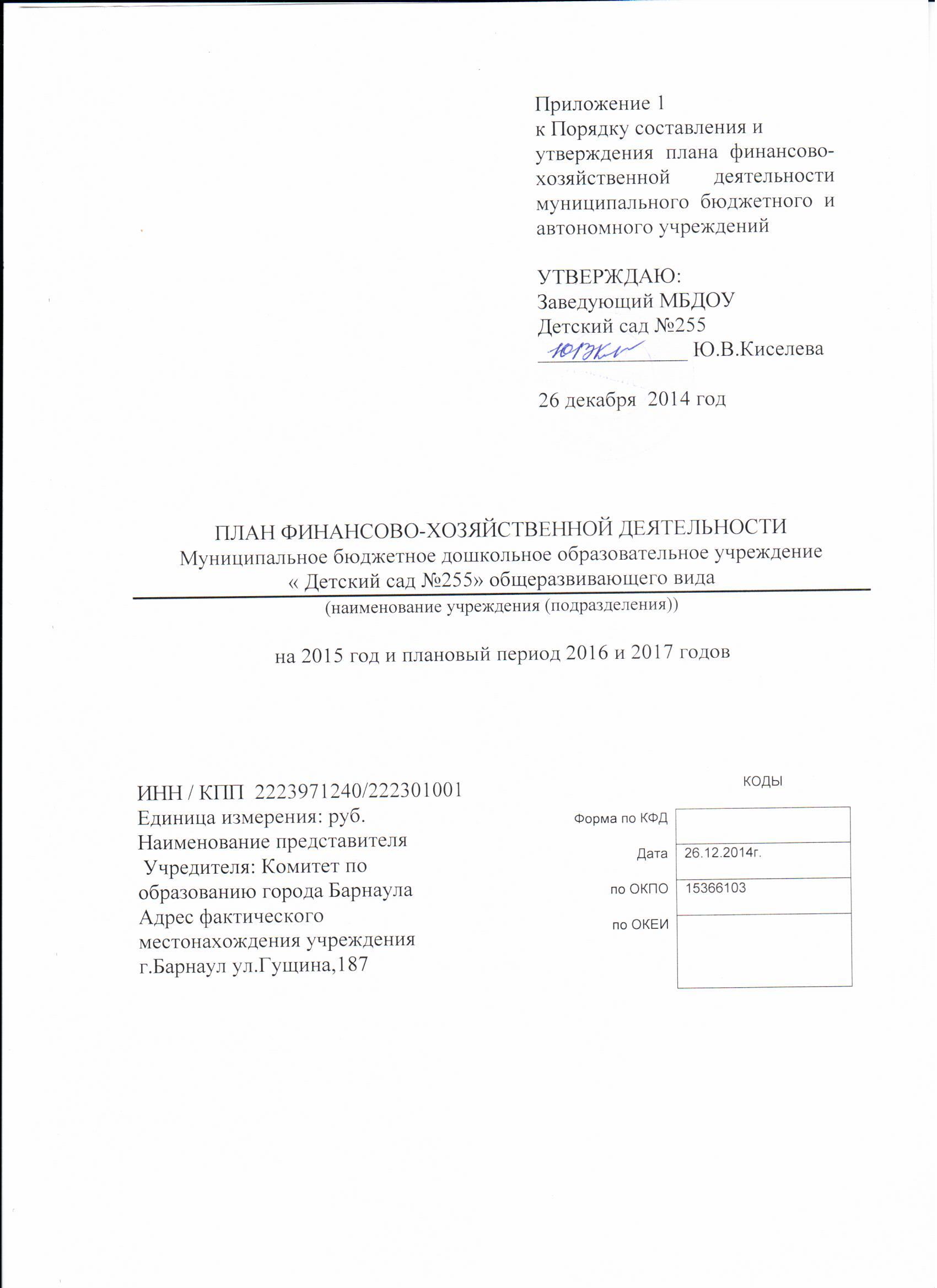 1. Сведения о деятельности учреждения (подразделения)Цели деятельности учреждения (подразделения)в соответствии с федеральными законами, иными нормативными муниципальными  правовыми актами и уставом учреждения (положением подразделения):Бюджетное образовательное учреждение создано в целях оказания услуг в сфере дошкольного образования, формирования действенных механизмов в реализации проектов и программ, направленных на развитие разных форм дошкольного образования, а также оказания иных услуг в сфере образования, частично за плату или бесплатно. Предметом деятельности учреждения является осуществление воспитательно-образовательного процесса, содержание которого определяется программами воспитания и обучения в детском саду под редакцией М.А.Васильевой,,В.В. Гербовой,, Т.С. Комаровой, «Детство» В.И. Логиновой, Т.И. Бабаевой, Н. А. Ноткиной, « Воспитание ребёнка- д. В мире прекрасного»ЛКуцаковой, С. И, Мерзляковой, «Воспитание ребёнка- дошкольника. В мире природы.» Ж.Л. Новиковой, В. Н. Сахаровой, «Программа эстетического воспитания» Т.С Комаровой, В, А. Антоновой», рекомендованных Министерством образования и науки Российской Федерации к использованию в дошкольных образовательных учреждениях, парциальными программами и творческими планами.Виды деятельности учреждения (подразделения), относящиеся к его основным видам деятельности в соответствии с уставом учреждения (положением подразделения):Учреждение имеет право осуществлять следующие виды деятельности:- Реализация основных программ дошкольного образования указанных в лицензии на право ведения образовательной деятельности;- Реализация дополнительных программ дошкольного образования указанных в лицензии на право ведения образовательной деятельности; - Оказание сопутствующих услуг (социальных, оздоровительных, медицинских и др.);Учреждение может оказывать следующие дополнительные платные услуги:- Обучение игре на музыкальных инструментах;- Лечение сколиозов и плоскостопия;- Студия хорового пения;- Воскресная школа;- Студия изобразительной деятельности;- Психологическая помощь населению;- Массаж;- Иностранный язык;- Шахматы;- Развитие творческих, познавательных и интеллектуальных способностей ребенка; - Оригами и ручной труд            - Празднования дня рождения ребенка по заявке родителя;- Проведение театрализованных мероприятий (кукольных и                       драматических спектаклей);- Аромамузыкотерапия;- Вязание;- Ритмика;- Художественное творчество;- Фито-, витаминно-, физиотерапия.Перечень услуг (работ), осуществляемых на платной основе:нет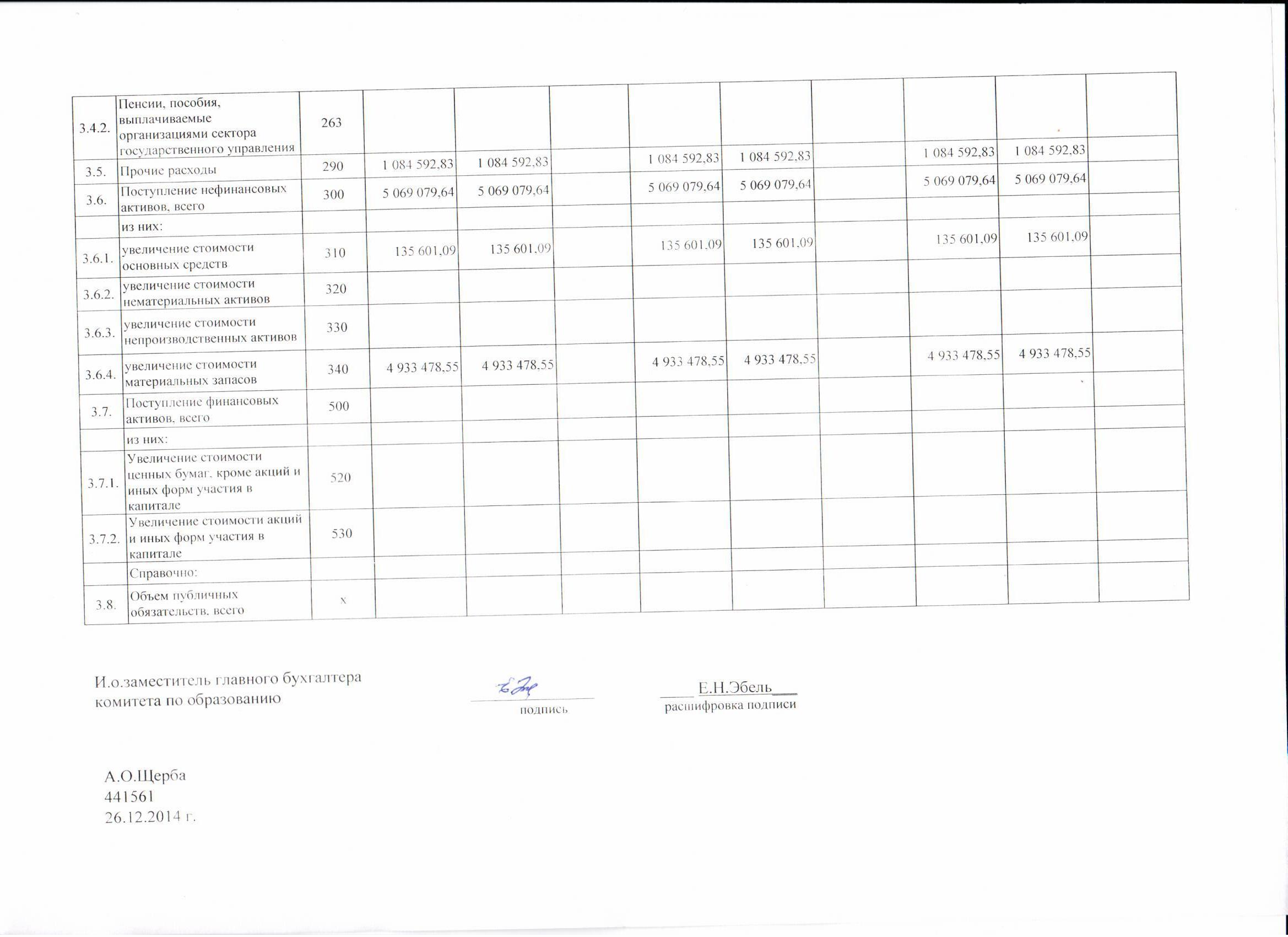 2. Показатели финансового состояния учреждения (подразделения)2. Показатели финансового состояния учреждения (подразделения)2. Показатели финансового состояния учреждения (подразделения)2. Показатели финансового состояния учреждения (подразделения)№ п/пНаименование показателя Сумма1231.Нефинансовые активы, всего:39944723,36из них:1.1.Общая балансовая стоимость недвижимого муниципального имущества, всего 37480800,02в том числе:1.1.1.Стоимость имущества, закрепленного собственником имущества за учреждением на праве оперативного управления 37480800,021.1.2.Стоимость имущества, приобретенного учреждением (подразделением) за счет выделенных собственником имущества учреждения (подразделения) средств 1.1.3.Стоимость имущества, приобретенного муниципальным бюджетным учреждением (подразделением) за счет доходов, полученных от приносящей доход деятельности 1.1.4.Остаточная стоимость недвижимого муниципального имущества 32420214,301.2.Общая балансовая стоимость движимого муниципального имущества, всего 2463923,34в том числе:1.2.1.Общая балансовая стоимость особо ценного движимого имущества 771334,851.2.2.Остаточная стоимость особо ценного движимого имущества 342816,952.Финансовые активы, всего60884,21из них:2.1.Дебиторская задолженность по доходам, полученным за счет средств местного бюджета 2.2.Дебиторская задолженность по выданным авансам, полученным за счет средств местного бюджета всего:55989,51в том числе по выданным авансам на:2.2.1.услуги связи 2.2.2.транспортные услуги 2.2.3.коммунальные услуги 51843,912.2.4.услуги по содержанию имущества 2.2.5.прочие услуги 4145,602.2.6.приобретение основных средств 2.2.7.приобретение нематериальных активов 2.2.8.приобретение непроизведенных активов 2.2.9.приобретение материальных запасов 2.2.10.прочие расходы 2.3.Дебиторская задолженность по выданным авансам за счет доходов, полученных от приносящей доход деятельности, всего:в том числе по выданным авансам на:2.3.1.услуги связи 2.3.2.транспортные услуги 2.3.3.коммунальные услуги 2.3.4.услуги по содержанию имущества 2.3.5.прочие услуги 4894,702.3.6.приобретение основных средств 2.3.7.приобретение нематериальных активов 2.3.8.по выданным авансам на приобретение непроизведенных активов 2.3.9.приобретение материальных запасов 2.3.10.прочие расходы 3.Обязательства, всего67326,09из них:3.1.Просроченная кредиторская задолженность 3.2.Кредиторская задолженность по расчетам с поставщиками и подрядчиками за счет средств местного бюджета, всего:-46755,11в том числе:3.2.1.по начислениям на выплаты по оплате труда -43232,083.2.2.по оплате услуг связи 3.2.3.по оплате транспортных услуг 3.2.4.по оплате коммунальных услуг 3.2.5.по оплате услуг по содержанию имущества 3.2.6.по оплате прочих услуг 3.2.7.по приобретению основных средств 3.2.8.по приобретению нематериальных активов 3.2.9.по приобретению непроизведенных активов 3.2.10.по приобретению материальных запасов 3.2.11.по оплате прочих расходов 3.2.12.по платежам в бюджет 3.2.13.по прочим расчетам с кредиторами 3.3.Кредиторская задолженность по расчетам с поставщиками и подрядчиками за счет доходов, полученных от приносящей доход деятельности, всего:114081,20в том числе:3.3.1.по начислениям на выплаты по оплате труда 3.3.2.по оплате услуг связи 3.3.3.по оплате транспортных услуг 3.3.4.по оплате коммунальных услуг 3.3.5.по оплате услуг по содержанию имущества 3.3.6.по оплате прочих услуг 901,003.3.7.по приобретению основных средств 3.3.8.по приобретению нематериальных активов 3.3.9.по приобретению непроизведенных активов 3.3.10.по приобретению материальных запасов 113180,203.3.11.по оплате прочих расходов 3.3.12.по платежам в бюджет 3.3.13.по прочим расчетам с кредиторами 3. Показатели по поступлениям и выплатам учреждения3. Показатели по поступлениям и выплатам учреждения3. Показатели по поступлениям и выплатам учреждения3. Показатели по поступлениям и выплатам учреждения3. Показатели по поступлениям и выплатам учреждения3. Показатели по поступлениям и выплатам учреждения3. Показатели по поступлениям и выплатам учреждения№ п/пНаименование показателя Код по бюджетной классификации операции сектора государственного управления 2015 год2015 год2015 год2016 год2016 год2016 год2017 год2017 год2017 год№ п/пНаименование показателя Код по бюджетной классификации операции сектора государственного управления Всегов том числе:в том числе:Всегов том числе:в том числе:Всегов том числе:в том числе:№ п/пНаименование показателя Код по бюджетной классификации операции сектора государственного управления Всегооперации по лицевым счетам, открытым в органах Федерального казначействаоперации по счетам, открытым в кредитных организацияхВсегооперации по лицевым счетам, открытым в органах Федерального казначействаоперации по счетам, открытым в кредитных организацияхВсегооперации по лицевым счетам, открытым в органах Федерального казначействаоперации по счетам, открытым в кредитных организациях1234567891011121.Планируемый остаток средств на начало планируемого года х 2.Поступления, всего: х 19 571 567,2719 571 567,2719 571 567,2719 571 567,2719 571 567,2719 571 567,27в том числе:х 2.1.Субсидии на выполнение муниципального задания х 13 980 308,0013 980 308,0013 980 308,0013 980 308,0013 980 308,0013 980 308,002.2.Целевые субсидиих 1 330 700,001 330 700,001 330 700,001 330 700,001 330 700,001 330 700,002.3.Бюджетные инвестиции х 2.4.Поступления от оказания учреждением (подразделением) услуг (выполнения работ), предоставление которых для физических и юридических лиц осуществляется на платной основе, всегох в том числе:х 2.4.1.Услуга № 1 х 2.4.2.Услуга № 2 х 2.5.Поступления от приносящей доход деятельности, всего:х 4 260 559,274 260 559,274 260 559,274 260 559,274 260 559,274 260 559,27в том числе:х 2.5.1.Поступления от реализации ценных бумаг х 2.6.Планируемый остаток средств на конец планируемого года х 3.Выплаты, всего: 90019 571 567,2719 571 567,2719 571 567,2719 571 567,2719 571 567,2719 571 567,27в том числе:3.1.Оплата труда и начисления на выплаты по оплате труда, всего 21010 860 880,0010 860 880,0010 860 880,0010 860 880,0010 860 880,0010 860 880,00из них:3.1.1.Заработная плата 2118 337 980,008 337 980,008 337 980,008 337 980,008 337 980,008 337 980,003.1.2.Прочие выплаты 2124 830,004 830,004 830,004 830,004 830,004 830,003.1.3.Начисления на выплаты по оплате труда 2132 518 070,002 518 070,002 518 070,002 518 070,002 518 070,002 518 070,003.2.Оплата работ, услуг, всего 2201 583 314,801 583 314,801 583 314,801 583 314,801 583 314,801 583 314,80из них:3.2.1.услуги связи 22136 588,9236 588,9236 588,9236 588,9236 588,9236 588,923.2.2.транспортные услуги 2223000300030003000300030003.2.3.коммунальные услуги 2231 080 970,001 080 970,001 080 970,001 080 970,001 080 970,001 080 970,003.2.4.арендная плата за пользование имуществом 2243.2.5.работы, услуги по содержанию имущества 225202 533,83202 533,83202 533,83202 533,83202 533,83202 533,833.2.6.прочие работы, услуги 226260 222,05260 222,05260 222,05260 222,05260 222,05260 222,053.3.Безвозмездные перечисления организациям, всего240из них:3.3.1.Безвозмездные перечисления государственным и муниципальным организациям2413.4.Социальное обеспечение, всего 260973 700,00973 700,00973 700,00973 700,00973 700,00973 700,00из них:3.4.1.Пособия по социальной помощи населению 262973 700,00973 700,00973 700,00973 700,00973 700,00973 700,00